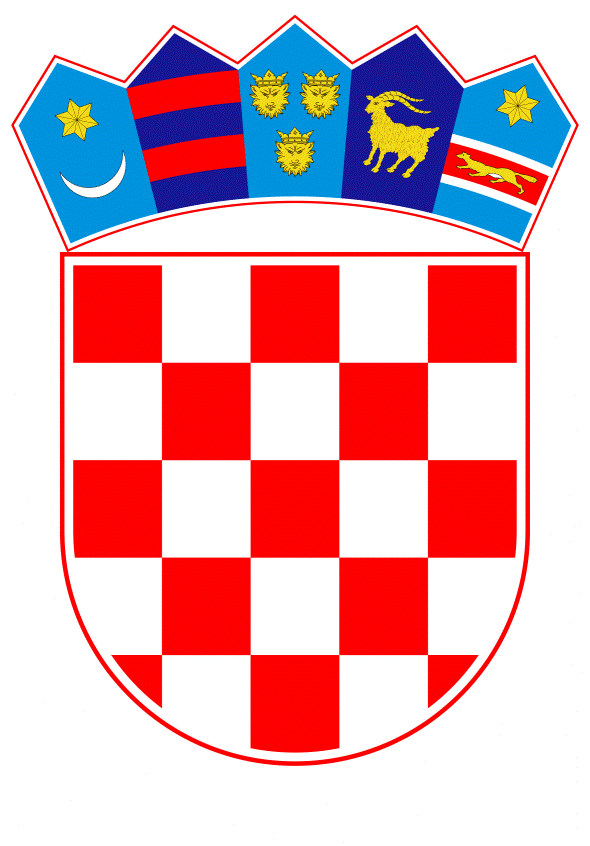 VLADA REPUBLIKE HRVATSKEZagreb, 7. siječnja 2021.______________________________________________________________________________________________________________________________________________________________________________________________________________________________PrijedlogKlasa:Urbroj:Zagreb,PREDSJEDNIKU HRVATSKOGA SABORAPredmet:	Izvješće o radu Programskog vijeća HRT-a i provedbi programskih načela i obveza HRT-a utvrđenih Zakonom o HRT-u i Ugovorom između Hrvatske radiotelevizije i Vlade Republike Hrvatske za razdoblje od 1. siječnja 2019. do 31. prosinca 2019. godine		– dostavlja se mišljenje VladeVeza:	Pismo Hrvatskoga sabora, KLASA: 021-12/20-09/68, URBROJ: 65-20-03, od 10. studenoga 2020. godineNa temelju članka 122. stavka 2. Poslovnika Hrvatskoga sabora (Narodne novine, br. 81/13, 113/16 i 69/17, 29/18, 53/20 i 119/20), Vlada Republike Hrvatske o Izvješću o radu Programskog vijeća HRT-a i provedbi programskih načela i obveza HRT-a utvrđenih Zakonom o HRT-u i Ugovorom između Hrvatske radiotelevizije i Vlade Republike Hrvatske za razdoblje od 1. siječnja 2019. do 31. prosinca 2019. godine, daje sljedećeM I Š L J E N J EVlada Republike Hrvatske predlaže Hrvatskome saboru da primi na znanje Izvješće o radu Programskog vijeća HRT-a i provedbi programskih načela i obveza HRT-a utvrđenih Zakonom o HRT-u i Ugovorom između Hrvatske radiotelevizije i Vlade Republike Hrvatske za razdoblje od 1. siječnja 2019. do 31. prosinca 2019. godine uz sljedeće napomene.Programsko vijeće HRT-a raspravljalo je u siječnju 2020. godine o Izvješću o ostvarivanju ciljeva i obveza iz Ugovora te je isto primilo na znanje, a kao primjedba navedeno je da, osim nominalnih i normativnih pokazatelja, Izvješće treba sadržavati i osvrt na programska načela koja su dio Ugovora s Vladom Republike Hrvatske. Programsko vijeća HRT-a u svom izvješću ne iznosi konkretna mišljenja i stavove već mu samo prilaže Izvješće HRT-a – Programske jedinice Program.Vlada Republike Hrvatske također predlaže da Programsko vijeće ubuduće dostavlja svoja izvješća najkasnije do kraja mjeseca lipnja za prethodnu godinu.Za svoje predstavnike, koji će u vezi s iznesenim mišljenjem biti nazočni na sjednicama Hrvatskoga sabora i njegovih radnih tijela, Vlada je odredila dr. sc. Ninu Obuljen Koržinek, ministricu kulture i medija, dr. sc. Ivicu Poljička i Krešimira Partla državne tajnike u Ministarstvu kulture i medija, te Maricu Mikec, Davora Trupkovića, pomoćnike ministrice kulture i medija.	PREDSJEDNIK	mr. sc. Andrej PlenkovićPredlagatelj:Ministarstvo kulture i medijaPredmet:Izvješće o radu Programskog vijeća HRT-a i provedbi programskih načela i obveza HRT-a utvrđenih Zakonom o HRT-u i Ugovorom između Hrvatske radiotelevizije i Vlade Republike Hrvatske za razdoblje od 1. siječnja 2019. do 31. prosinca 2019. godine